Participation of Hellenic Civil Aviation Authority (HCAA) in EU’s Connecting Europe Facility (CEF) co-funded programme(A) ΙΝΕΑ CALL CEF 2014The following Activity 7.3. (No. #095AF3) “Implementation of FRA (Free Route Airspace) in Greece” of Action 2014-EU-TM-136-M has been approved. As specified in the Specific Grant Agreement (SGA): INEA/CEF/TRAN/M2014/1037259, activity’s total budget is 11.586.000,00 €, its co-funding rate 50% and its implementation period is from 01-01-2015 to 31-12-2018.This action includes the procurement of new and/or the upgrade of existing air navigation systems:The abovementioned action contributes to the deployment of Flexible Airspace Management and Free Route, one of the six ATM functionalities identified in the Pilot Common Project (Regulation (EU) No 716/2014).(B) ΙΝΕΑ CALL CEF 2015The following Activity 7.2. (Νο. 2015_029_AF3) “Procurement of new DPS/ATM and VCRS systems to support DCTs and FRA” of Action 2015 EU-TM0196-M has been approved. As specified in the Specific Grant Agreement (SGA): INEA/CEF/TRAN/M2015/1132363, activity’s total budget is 38.298.750,00 €, its co-funding rate 27,42% and its implementation period is from 01-01-2017 to 31-12-2020.The abovementioned activity contributes to the realization of Direct Routing (DCT) and of Free Route Airspace (FRA).(C) ΙΝΕΑ CALL CEF 2015The following Activity 9.2 (No 2016_161_AF6)  “DLS Implementation Project - Path 1 "Ground" stakeholders” of Action 2016-EU-TM-0117-M has been approved. As specified in the Specific Grant Agreement (SGA): ΙNEA/CEF/TRAN/M2016/1349619, activity’s total budget is 9.089.000,00 €, its co-funding rate 43% and its implementation period is from 01-01-2017 to 31-12-2020.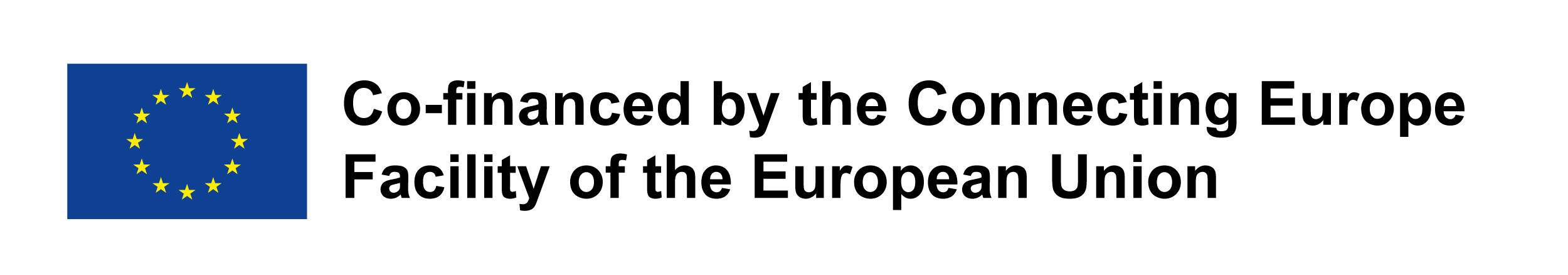 System Description1. Flight Data Processing System/ Surveillance Data Processing System (FDPS/SDPS) & Controller Working Positions (CWPs) (Pallas 3G) upgrade  2. Procurement of Wide Area Multilateration System (WAM/MLT) in NE Aegean3. AMHS (AFTN/CIDIN) at ICAO/AMHS standards4. Upgrade of COM/TX-RX Ground Stations5. Procurement of Performance Based Navigation (PBN) systemSystem DescriptionProcurement of Voice Communication A/G-G/G and Recording System (VCRS)Procurement of Data Processing System/ Air Traffic Management (DPS/ATM)